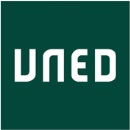 Nombre:Dirección:Correo-electrónico:Teléfono:      Vinculación con U.N.E.D. 	(si existiera):  PROFESORADO  PASALUMNOTITULO:TITULO:TITULO:TITULO:INGREDIENTES:INGREDIENTES:INGREDIENTES:INGREDIENTES:ELABORACIÓN:RELACIÓN CON LECTURAS:BIOGRAFÍA DEL AUTOR:ELABORACIÓN:RELACIÓN CON LECTURAS:BIOGRAFÍA DEL AUTOR:ELABORACIÓN:RELACIÓN CON LECTURAS:BIOGRAFÍA DEL AUTOR:ELABORACIÓN:RELACIÓN CON LECTURAS:BIOGRAFÍA DEL AUTOR: